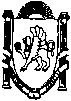 _____________________________________________________________________________________________________________________________________________ПОСТАНОВЛЕНИЕ27 июня 2017                                  № 292/17                                         с.МирноеО внесении изменений в административный регламент предоставления муниципальной услуги "Заключение договоров купли-продажи недвижимого имущества, находящегося в муниципальной собственности Мирновского сельского поселения, с субъектами малого и среднего предпринимательства, являющимися арендаторами указанного недвижимого имущества и обладающими преимущественным правом на его приобретение в собственность", утвержденный постановлением Администрации Мирновского сельского поселения №261/3/17 от 01.06.2017 годаВ соответствии с Федеральным законом от 27.07.2010 № 210-ФЗ «Об организации  предоставления государственных и муниципальных услуг», Федеральным законом от 06.10.2003 № 131-ФЗ «Об общих принципах организации местного самоуправления в Российской Федерации», решением Мирновского сельского совета от 18.02.2015 г. № 64/15 «О разработке и утверждении административных регламентов предоставления муниципальных услуг исполнительным органом муниципального образования Мирновского сельского поселения Симферопольского района Республики Крым», Уставом Мирновского сельского поселения, администрация Мирновского сельского поселения, -ПОСТАНОВЛЯЕТ:1. Внести следующие изменения в административный регламент предоставления муниципальной услуги "Заключение договоров купли-продажи недвижимого имущества, находящегося в муниципальной собственности Мирновского сельского поселения, с субъектами малого и среднего предпринимательства, являющимися арендаторами указанного недвижимого имущества и обладающими преимущественным правом на его приобретение в собственность", утвержденный постановлением Администрации Мирновского сельского поселения №261/3/17 от 01.06.2017 года:1.1. В пункте 2.7.2 цифры: «3.2.2.» читать: «подпунктом 2 пункта «2.6.1.»2. Настоящее постановление разместить на официальном сайте администрации Мирновского сельского поселения в информационно-телекоммуникационной сети Интернет: http:// mirnoe-sovet.ru.3. Настоящее постановление вступает в силу со дня его официального опубликования.4. Контроль за выполнением постановления оставляю за собой.Вр.и.о. главы администрации Мирновского сельского поселения                                            О.С. Шведов